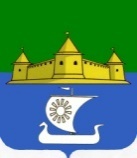 МУНИЦИПАЛЬНОЕ ОБРАЗОВАНИЕ«МОРОЗОВСКОЕ ГОРОДСКОЕ ПОСЕЛЕНИЕ ВСЕВОЛОЖСКОГО МУНИЦИПАЛЬНОГО РАЙОНА ЛЕНИНГРАДСКОЙ ОБЛАСТИ»СОВЕТ ДЕПУТАТОВР Е Ш Е Н И Еот 11 апреля 2022 г.  № 33О внесении изменений в Устав муниципального образования «Морозовское городское поселение Всеволожского муниципального района Ленинградской области», утвержденный решением совета депутатов от 25.11.2005 г. № 19В соответствии с Федеральным законом от 06.10.2003 № 131-ФЗ «Об общих принципах организации местного самоуправления в Российской Федерации», Федеральным законом от 30.04.2021 г. № 116-ФЗ «О внесении изменений в отдельные законодательные акты Российской Федерации», в целях приведения Устава муниципального образования «Морозовское городское поселение Всеволожского муниципального района Ленинградской области» в соответствие с действующим законодательством Российской Федерации, советом депутатов принятоРЕШЕНИЕ:	1. Внести в Устав муниципального образования «Морозовское городское поселение Всеволожского муниципального района Ленинградской области» (далее-Устав муниципального образования), утвержденный решением совета депутатов муниципального образования «Морозовское городское поселение Всеволожского муниципального района Ленинградской области» от 25.11.2005 г. № 19, следующие изменения:	1.1. Пункт 8 статьи 25 Устава муниципального образования изложить в следующей редакции:  	«8) прекращения гражданства Российской Федерации либо гражданства иностранного государства - участника международного договора Российской Федерации, в соответствии с которым иностранный гражданин имеет право быть избранным в органы местного самоуправления, наличия гражданства (подданства) иностранного государства либо вида на жительство или иного документа, подтверждающего право на постоянное проживание на территории иностранного государства гражданина Российской Федерации либо иностранного гражданина, имеющего право на основании международного договора Российской Федерации быть избранным в органы местного самоуправления, если иное не предусмотрено международным договором Российской Федерации;».	2. Направить настоящее решение в Управление Министерства юстиции Российской Федерации по Ленинградской области для государственной регистрации.  3. После государственной регистрации внесенных изменений в Устав муниципального образования опубликовать настоящее решение в газете «Морозовская муниципальная газета» и разместить на сайте муниципального образования www.adminmgp.ru.  4. Настоящее решение вступает в силу с момента его официального опубликования.Глава муниципального образования                                                                                  С.А. Пирютков			